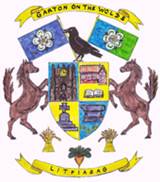 Garton on the Wolds Parish Councilgartonparishcouncil.eastriding.gov.ukDocument Reference 13/2022-2323rd May 2023Garton on the Wolds Parish Council – Minutes of the Annual Parish Meeting held on the 11th of May 2023 at 19:15 in the school, Station Road, Garton on the Wolds.Meeting closed at 19:30Signature of Chairman:Dated: 	PresentPresentCllr Alison BottenCllr Alison BottenABCouncillorCouncillorCllr Daniel WilsonCllr Daniel WilsonDWChairmanChairmanCllr Fiona NixonCllr Fiona NixonFNCouncillorCouncillorCllr Phillip Nixon Cllr Phillip Nixon PNCouncillorCouncillorCllr Mike Benton-RoseCllr Mike Benton-RoseMBRCouncillorCouncillorOfficersOfficersCatherine SimpsonCatherine SimpsonCSClerkClerkOthersOthers1Members of the publicMembers of the publicAction21/22-213WELCOMEWELCOMEWELCOMEThe Chairman welcomed everyone to the meeting and read the Recording Declaration before delivering his annual report, which is Appendix 1 of these minutes. The Chairman welcomed everyone to the meeting and read the Recording Declaration before delivering his annual report, which is Appendix 1 of these minutes. The Chairman welcomed everyone to the meeting and read the Recording Declaration before delivering his annual report, which is Appendix 1 of these minutes. 21/22-214PUBLIC OPEN FORUMPUBLIC OPEN FORUMPUBLIC OPEN FORUMThe issue of speeding through the village was raised, in particular with regards to the possible installation of a system with takes the registration number and speed of vehicles.It was also mentioned that the school flashing warning signs are operational even during the holidays.  It is felt that this may be a countywide issue, however, the Clerk will look into it nonetheless.The issue of speeding through the village was raised, in particular with regards to the possible installation of a system with takes the registration number and speed of vehicles.It was also mentioned that the school flashing warning signs are operational even during the holidays.  It is felt that this may be a countywide issue, however, the Clerk will look into it nonetheless.The issue of speeding through the village was raised, in particular with regards to the possible installation of a system with takes the registration number and speed of vehicles.It was also mentioned that the school flashing warning signs are operational even during the holidays.  It is felt that this may be a countywide issue, however, the Clerk will look into it nonetheless.